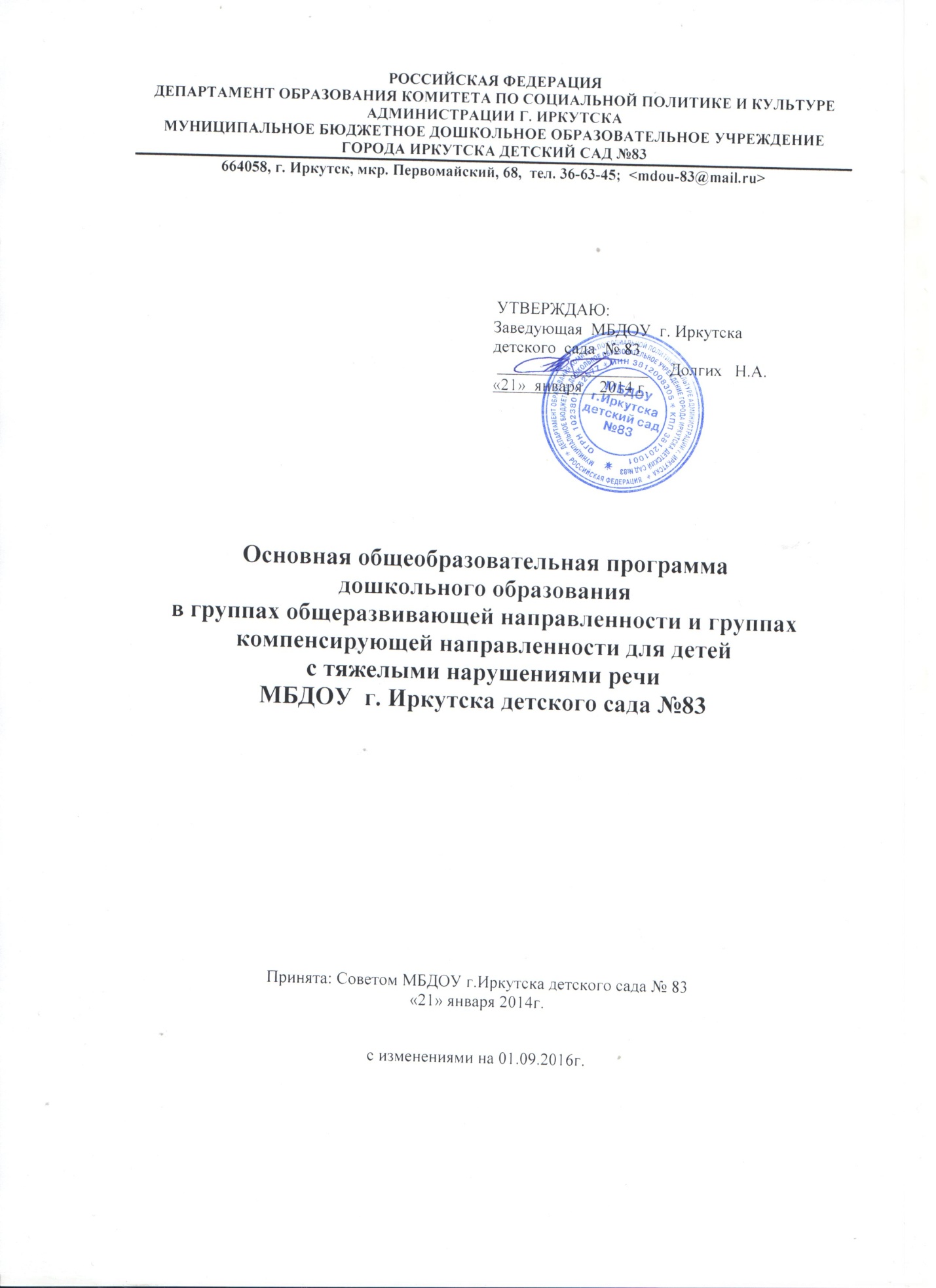 Введение Образовательная программа (далее Программа) муниципального бюджетного дошкольного образовательного учреждения г. Иркутска детского сада комбинированного вида №83 разработана в соответствии с требованиями основных нормативных документов:273-ФЗ «Об образовании» от 21.12.2012;Санитарно-эпидемиологические требования к устройству, содержанию и организации режима работы в дошкольных организациях Санитарно-эпидемиологические правила и нормативы СанПиН 2.4.1.3049-13, с внесением изменений от 15.05.2013 №26;ФГОС дошкольного образования (от 17.10.2013 № 1155, зарегистрированном в Минюсте 14.11.2013 №30384);Приказ Минобрнауки России от 30.08.2013 №1014 «Об утверждении Порядка организации и осуществления образовательной деятельности по основным общеобразовательным программам – образовательным программам дошкольного образования» (зарегистрировано в Минюсте России 26.09.2013 № 30038)Устав МБДОУ г. Иркутска детского сада № 83Лицензия на образовательную деятельность №8031 выдана службой по контролю и надзору в сфере образования Иркутской области 01.07.2015г., бессрочная. Образовательные программы дошкольного образования направлены на разностороннее развитие детей дошкольного возраста с учетом их возрастных и индивидуальных особенностей, в том числе достижение детьми дошкольного возраста уровня развития, необходимого и достаточного для успешного освоения ими образовательных программ начального общего образования, на основе индивидуального подхода к детям дошкольного возраста и специфичных для детей дошкольного возраста видов деятельности. Освоение образовательных программ дошкольного образования не сопровождается проведением промежуточных аттестаций и итоговой аттестации обучающихся.Образовательная программа ДОУ является основным внутренним нормативно-управленческим документом, регламентирующим жизнедеятельность детского сада. Программа призвана обеспечить конкретизацию и обоснование выбора цели, содержания, применяемых методик и технологий, форм организации образовательного процесса в ДОУ, исходя из требований примерной  образовательной программы, логики развития самого образовательного учреждения, его возможностей, образовательных запросов основных социальных заказчиков - родителей (законных представителей).Целевые установки, содержание Программы, критериальная оценка результативности образовательной деятельности сопряжено и не противоречит ведущим позициям концепции и миссии развития образовательного учреждения, которая состоит  Миссия развития: оказание качественных образовательных, оздоровительных и коррекционных  услуг воспитанникам МБДОУ на основе федеральных государственных образовательных стандартов к дошкольному образованию.Программа формируется как программа психолого-педагогической поддержки позитивной социализации и индивидуализации, развития личности детей дошкольного возраста и определяет комплекс основных характеристик дошкольного образования (объем, содержание и и планируемые результаты в виде целевых ориентиров  дошкольного образования)Программа состоит из обязательной части и части, формируемой участниками образовательных отношений. Обе части являются взаимодополняющими. Обязательная часть Программы предполагает комплексность подхода, обеспечивая развитие детей во всех взаимодополняющих образовательных областях (социально-коммуникативное развитие, познавательное развитие, речевое развитие, художественно-эстетическое развитие, физическое развитие).В части, формируемой участниками образовательных отношений, представлены выбранные и разработанные самостоятельно участниками образовательных отношений Программы, направленные на развитие детей в одной или нескольких образовательных областях, видах деятельности и культурных практиках, методики, формы организации образовательной работы.Объем обязательной части Программы составляет 60% от ее общего объема; части, формируемой участниками образовательных отношений - 40%. Программа включает три основных раздела: целевой, содержательный и организационный, в каждом из которых отражается обязательная часть и часть, формируемая участниками образовательных отношений.Раздел I.Целевой раздел программы (обязательная часть программы)Раздел 1.1. Пояснительная запискаЦели и задачи реализации программыЦель реализации Программы - развитие личности детей дошкольного возраста в различных видах общения и деятельности с учетом их возрастных, индивидуальных психологических и физиологических особенностей.В рамках Программы реализуются следующие задачи:1) охраны и укрепления физического и психического здоровья детей, в том числе их эмоционального благополучия;2) обеспечения равных возможностей для полноценного развития каждого ребенка в период дошкольного детства независимо от места жительства, пола, нации, языка, социального статуса, психофизиологических и других особенностей (в том числе ограниченных возможностей здоровья);3) обеспечения преемственности целей, задач и содержания образования, реализуемых в рамках образовательных программ различных уровней (далее - преемственность основных образовательных программ дошкольного и начального общего образования);4) создания благоприятных условий развития детей в соответствии с их возрастными и индивидуальными особенностями и склонностями, развития способностей и творческого потенциала каждого ребенка как субъекта отношений с самим собой, другими детьми, взрослыми и миром;5) объединения обучения и воспитания в целостный образовательный процесс на основе духовно-нравственных и социокультурных ценностей и принятых в обществе правил и норм поведения в интересах человека, семьи, общества;6) формирования общей культуры личности детей, в том числе ценностей здорового образа жизни, развития их социальных, нравственных, эстетических, интеллектуальных, физических качеств, инициативности, самостоятельности и ответственности ребенка, формирования предпосылок учебной деятельности;7) обеспечения вариативности и разнообразия содержания Программ и организационных форм дошкольного образования, возможности формирования Программ различной направленности с учетом образовательных потребностей, способностей и состояния здоровья детей;8) формирования социокультурной среды, соответствующей возрастным, индивидуальным, психологическим и физиологическим особенностям детей;9) обеспечения психолого-педагогической поддержки семьи и повышения компетентности родителей (законных представителей) в вопросах развития и образования, охраны и укрепления здоровья детей.Принципы и подходы к формированию программыОсновные принципы реализации программы:1) поддержка разнообразия детства; сохранение уникальности и самоценности детства как важного этапа в общем развитии человека, самоценность детства - понимание (рассмотрение) детства как периода жизни значимого самого по себе, без всяких условий; значимого тем, что происходит с ребенком сейчас, а не тем, что этот период есть период подготовки к следующему периоду;2) личностно-развивающий и гуманистический характер взаимодействия взрослых (родителей (законных представителей), педагогических и иных работников Организации) и детей;3) уважение личности ребенка;4) реализация Программы в формах, специфических для детей данной возрастной группы, прежде всего в форме игры, познавательной и исследовательской деятельности, в форме творческой активности, обеспечивающей художественно-эстетическое развитие ребенка.Содержание программы отражает следующие подходы к организации образовательной деятельности:1) полноценное проживание ребенком всех этапов детства (младенческого, раннего и дошкольного возраста), обогащение (амплификация) детского развития;2) построение образовательной деятельности на основе индивидуальных особенностей каждого ребенка, при котором сам ребенок становится активным в выборе содержания своего образования, становится субъектом образования (далее - индивидуализация дошкольного образования);3) содействие и сотрудничество детей и взрослых, признание ребенка полноценным участником (субъектом) образовательных отношений;4) поддержка инициативы детей в различных видах деятельности;5) сотрудничество Организации с семьей;6) приобщение детей к социокультурным нормам, традициям семьи, общества и государства;7) формирование познавательных интересов и познавательных действий ребенка в различных видах деятельности;8) возрастная адекватность дошкольного образования (соответствие условий, требований, методов возрасту и особенностям развития);9) учет этнокультурной ситуации развития детей.1.1.3. Характеристика особенностей развития детей раннего и дошкольного возраста, воспитывающихся в ДОУОсновной структурной единицей ДОУ является группа для детей раннего и дошкольного возраста. Группы для детей дошкольного возраста подразделяются на два вида направленности – общеразвивающей и компенсирующей (для детей с нарушениями речи). По показателям развития и здоровья детей представлены две категории детей – дети, развивающие в пределах возрастной нормы и дети, имеющие проблемы в речевом развитии (по результатам комплексного психолого-медико-педагогического обследования). Последняя категория детей имеет проблемы в развитии и состоянии здоровья в целом, и нуждаются в специализированной квалифицированной коррекционной помощи. В связи и разнородностью контингента воспитанников в ДОУ представлены группы общеразвивающей и компенсирующей направленности, в том числе для детей с ОНР. С учетом возрастных особенностей контингента воспитанников на 1 сентября 2016 года сформировано 14 групп. По возрастным характеристикам представлены все виды групп дошкольного возраста (2-ая младшая группа, средняя, старшая и подготовительная к школе группа). Таким образом, структура групп в ДОУ с учетом возрастных и индивидуальных особенностей контингента воспитанников имеет следующую специфику:1.2 Планируемые результаты основания программы (целевые ориентиры)1.2.1 Целевые ориентиры образования в раннем возрасте:ребенок интересуется окружающими предметами и активно действует с ними; эмоционально вовлечен в действия с игрушками и другими предметами, стремится проявлять настойчивость в достижении результата своих действий;использует специфические, культурно фиксированные предметные действия, знает назначение бытовых предметов (ложки, расчески, карандаша и пр.) и умеет пользоваться ими. Владеет простейшими навыками самообслуживания; стремится проявлять самостоятельность в бытовом и игровом поведении;владеет активной речью, включенной в общение; может обращаться с вопросами и просьбами, понимает речь взрослых; знает названия окружающих предметов и игрушек;стремится к общению со взрослыми и активно подражает им в движениях и действиях; появляются игры, в которых ребенок воспроизводит действия взрослого;проявляет интерес к сверстникам; наблюдает за их действиями и подражает им;проявляет интерес к стихам, песням и сказкам, рассматриванию картинки, стремится двигаться под музыку; эмоционально откликается на различные произведения культуры и искусства;у ребенка развита крупная моторика, он стремится осваивать различные виды движения (бег, лазанье, перешагивание и пр.).1.2.2 Целевые ориентиры образования в дошкольном возрасте:ребенок овладевает основными культурными способами деятельности, проявляет инициативу и самостоятельность в разных видах деятельности - игре, общении, познавательно-исследовательской деятельности, конструировании и др.; способен выбирать себе род занятий, участников по совместной деятельности;ребенок обладает установкой положительного отношения к миру, к разным видам труда, другим людям и самому себе, обладает чувством собственного достоинства; активно взаимодействует со сверстниками и взрослыми, участвует в совместных играх. Способен договариваться, учитывать интересы и чувства других, сопереживать неудачам и радоваться успехам других, адекватно проявляет свои чувства, в том числе чувство веры в себя, старается разрешать конфликты;ребенок обладает развитым воображением, которое реализуется в разных видах деятельности, и прежде всего в игре; ребенок владеет разными формами и видами игры, различает условную и реальную ситуации, умеет подчиняться разным правилам и социальным нормам;ребенок достаточно хорошо владеет устной речью, может выражать свои мысли и желания, может использовать речь для выражения своих мыслей, чувств и желаний, построения речевого высказывания в ситуации общения, может выделять звуки в словах, у ребенка складываются предпосылки грамотности;у ребенка развита крупная и мелкая моторика; он подвижен, вынослив, владеет основными движениями, может контролировать свои движения и управлять ими;ребенок способен к волевым усилиям, может следовать социальным нормам поведения и правилам в разных видах деятельности, во взаимоотношениях со взрослыми и сверстниками, может соблюдать правила безопасного поведения и личной гигиены;ребенок проявляет любознательность, задает вопросы взрослым и сверстникам, интересуется причинно-следственными связями, пытается самостоятельно придумывать объяснения явлениям природы и поступкам людей; склонен наблюдать, экспериментировать. Обладает начальными знаниями о себе, о природном и социальном мире, в котором он живет; знаком с произведениями детской литературы, обладает элементарными представлениями из области живой природы, естествознания, математики, истории и т.п.; ребенок способен к принятию собственных решений, опираясь на свои знания и умения в различных видах деятельности.1.3. Целевой раздел программы (часть, формируемая участниками образовательных отношений)1.3.1 Цели и задачи образования детей дошкольного возраста в ДОУ в контексте приоритетного направления развитияВ соответствии с видовой принадлежностью учреждения в качестве приоритетного направления деятельности для детей старшего дошкольного возраста является  обеспечение равных стартовых возможностей для обучения детей в образовательных учреждениях, реализующих ООП НОО.Вместе с тем, приоритетным направлением для детей, имеющих проблемы в речевом развитии (дети с ТНР) определено оказание квалифицированной помощи  по коррекции недостатков в психическом (речевом) развитии, обеспечивающей равные стартовые возможности для успешного обучения  в школе.1.3.2 Вариативные принципы и подходы к реализации приоритетного направления развития в условиях ДОУДостижение поставленных целей требует решения определённых задач деятельности ДОУ. Для успешной деятельности  ДОУ по реализации Образовательной программы ДОУ необходимо:- учитывать в образовательном процессе  особенности  психофизического развития и возможности детей;- синхронизировать процессы обучения и воспитания, сделать их взаимодополняющими, обогащающими физическое, социально-коммуникативное, познавательное и художественно-эстетическое развитие детей; - осуществлять необходимую  квалифицированную коррекцию  недостатков в физическом и (или) психическом развитии детей;- выстроить  взаимодействие  с  семьями  детей  для  обеспечения  полноценного развития детей;- оказывать   консультативную   и   методическую   помощь  родителям (законным  представителям) по вопросам воспитания, обучения и развития детей по вопросам познавательного и речевого развития.II. Содержательный раздел программы (обязательная часть)2.1 Описание образовательной деятельности в соответствии с направлениями развития ребенка.2.1.1. Образовательная область «социально-коммуникативное развитие»Социально-коммуникативное развитие направлено на усвоение норм и ценностей, принятых в обществе, включая моральные и нравственные ценности; развитие общения и взаимодействия ребенка со взрослыми и сверстниками; становление самостоятельности, целенаправленности и саморегуляции собственных действий; развитие социального и эмоционального интеллекта, эмоциональной отзывчивости, сопереживания, формирование готовности к совместной деятельности со сверстниками, формирование уважительного отношения и чувства принадлежности к своей семье и к сообществу детей и взрослых в Организации; формирование позитивных установок к различным видам труда и творчества; формирование основ безопасного поведения в быту, социуме, природе.2.1.2. Образовательная область «познавательное развитие»Познавательное развитие предполагает развитие интересов детей, любознательности и познавательной мотивации; формирование познавательных действий, становление сознания; развитие воображения и творческой активности; формирование первичных представлений о себе, других людях, объектах окружающего мира, о свойствах и отношениях объектов окружающего мира (форме, цвете, размере, материале, звучании, ритме, темпе, количестве, числе, части и целом, пространстве и времени, движении и покое, причинах и следствиях и др.), о малой родине и Отечестве, представлений о социокультурных ценностях нашего народа, об отечественных традициях и праздниках, о планете Земля как общем доме людей, об особенностях ее природы, многообразии стран и народов мира.2.1.3. Образовательная область «речевое развитие»Речевое развитие включает владение речью как средством общения и культуры; обогащение активного словаря; развитие связной, грамматически правильной диалогической и монологической речи; развитие речевого творчества; развитие звуковой и интонационной культуры речи, фонематического слуха; знакомство с книжной культурой, детской литературой, понимание на слух текстов различных жанров детской литературы; формирование звуковой аналитико-синтетической активности как предпосылки обучения грамоте.2.1.4. Образовательная область «художественно-эстетическое развитие»Художественно-эстетическое развитие предполагает развитие предпосылок ценностно-смыслового восприятия и понимания произведений искусства (словесного, музыкального, изобразительного), мира природы; становление эстетического отношения к окружающему миру; формирование элементарных представлений о видах искусства; восприятие музыки, художественной литературы, фольклора; стимулирование сопереживания персонажам художественных произведений; реализацию самостоятельной творческой деятельности детей (изобразительной, конструктивно-модельной, музыкальной и др.).2.1.5. Образовательная область «физическое развитие»Физическое развитие включает приобретение опыта в следующих видах деятельности детей: двигательной, в том числе связанной с выполнением упражнений, направленных на развитие таких физических качеств, как координация и гибкость; способствующих правильному формированию опорно-двигательной системы организма, развитию равновесия, координации движения, крупной и мелкой моторики обеих рук, а также с правильным, не наносящем ущерба организму выполнением основных движений (ходьба, бег, мягкие прыжки, повороты в обе стороны), формирование начальных представлений о некоторых видах спорта, овладение подвижными играми с правилами; становление целенаправленности и саморегуляции в двигательной сфере; становление ценностей здорового образа жизни, овладение его элементарными нормами и правилами (в питании, двигательном режиме, закаливании, при формировании полезных привычек и др.).2.2. Описание форм, способов, методов и средств реализации Программы с учетом возрастных и индивидуальных особенностей воспитанников, специфики их образовательных потребностей и интересовКонкретное содержание указанных образовательных областей зависит от возрастных и индивидуальных особенностей детей, определяется целями и задачами Программы и  реализуется в различных видах деятельности (общении, игре, познавательно-исследовательской деятельности - как сквозных механизмах развития ребенка):- в раннем возрасте (1 год - 3 года) – предметная деятельность и игры с составными и динамическими игрушками; экспериментирование с материалами и веществами (песок, вода, тесто и пр.), общение с взрослым и совместные игры со сверстниками под руководством взрослого, самообслуживание и действия с бытовыми предметами-орудиями (ложка, совок, лопатка и пр.), восприятие смысла музыки, сказок, стихов, рассматривание картинок, двигательная активность;- для детей дошкольного возраста (3 года - 8 лет) –  ряд видов деятельности, таких как игровая, включая сюжетно-ролевую игру, игру с правилами и другие виды игры, коммуникативная (общение и взаимодействие со взрослыми и сверстниками), познавательно-исследовательская (исследования объектов окружающего мира и экспериментирования с ними), а также восприятие художественной литературы и фольклора, самообслуживание и элементарный бытовой труд (в помещении и на улице), конструирование из разного материала, включая конструкторы, модули, бумагу, природный и иной материал, изобразительная (рисование, лепка, аппликация), музыкальная (восприятие и понимание смысла музыкальных произведений, пение, музыкально-ритмические движения, игры на детских музыкальных инструментах) и двигательная (овладение основными движениями) формы активности ребенка.2.3. Описание образовательной деятельности по профессиональной коррекции нарушений развития детейВ нашем дошкольном учреждении воспитываются дети с тяжелыми нарушениями речи (далее - ТНР), имеющие  II - III уровень речевого развития. Для обеспечения коррекции недостатков речевого развития и оказания помощи детям этой категории в освоении программы в  детском саду функционируют две группы компенсирующей направленности:  старшая группа для детей с 5 до 6 лет и подготовительная к школе группа для детей с 6 до 7 лет. Комплектование групп осуществляется в соответствии с протоколами городской  ПМПК. Наполняемость групп соответствует требованиям СанПиН 2.4.1.2660-10.	Для  детей, посещающих  группы для  детей  с тяжелыми  нарушениями  речи,  характерны речевые недостатки (наличие развернутой фразовой речи с выраженными элементами недоразвития лексики, грамматики и фонетики), неполная сформированность процессов, тесно связанных с речевой деятельностью (внимание, восприятие, память, воображение, словесно-логическое мышление, артикуляционная моторика, пальцевая моторика), психолого-педагогические особенности (повышенная возбудимость, утомляемость, конфликтность, агрессивность, негативизм, драчливость, впечатлительность, ранимость, отключаемость). При системном нарушении речи происходит недостаточное формирование её функций: коммуникативной, когнитивной, регулирующей, обобщающей. В связи с этим действия ребёнка с ТНР отличаются импульсивностью восприятия инструкции взрослого, неорганизованностью. Ребёнку трудно последовательно выполнять те или иные интеллектуальные операции, замечать  свои ошибки. Эти особенности деятельности учитываются при проведении коррекционной логопедической работы.Приоритетным направлением деятельности педагогов в группах с тяжелыми  нарушениями речи является коррекционная работа, которая охватывает всю образовательную деятельность детей с ТНР.  Цель коррекционной работы: коррекция общего недоразвития речи у детей  и подготовка их к школе.Задачи коррекционного обучения:практическое усвоение лексических и грамматических средств языка;формирование правильного произношения (воспитание артикуляционных навыков, овладение слоговой структурой, развитие фонематического слуха и восприятия);подготовка к обучению грамоте и овладение её элементами;развитие навыков связной речи;формирование предпосылок учебной деятельности	Задачи коррекционной работы связаны со своеобразием речевых и когнитивных потенций дошкольников с ТНР  II - III уровня. Педагогический процесс в группе с тяжелыми  нарушениями  речи  детского сада обеспечивает целостное всестороннее воздействие на ребёнка. Отличие педагогического процесса выражается как в постановке более широкого круга задач, по сравнению с группами общего типа, так и в содержании  и методах обучения. В группе с тяжелыми  нарушениями  речи организуется специальная речевая практика ребёнка, целенаправленное формирование предпосылок для овладения всеми компонентами языка и становления функции речи. Помимо этого с детьми проводится комплекс лечебно-оздоровительных мероприятий, особое внимание уделяется соблюдению режима дня, закаливанию организма, водным и физиотерапевтическим процедурам, физическому воспитанию, логоритмической гимнастике. Развитие двигательных функций и преодоление даже незначительных двигательных нарушений, наряду с ранней стимуляцией моторного развития, способствует предупреждению выраженных трудностей в формировании речевой функции. 2.3.1. Общие подходы к организации коррекционной работы с детьми с ТНРСодержание коррекционной работы направляется на  обеспечение коррекции недостатков в речевом развитии детей, посещающих логопедические группы, и оказание помощи детям этой категории в освоении Программы.Содержание коррекционной работы обеспечивает:выявление недостатков речевого развития детей  4  лет, направление детей с нарушениями речи на городскую психолого-медико-педагогическую комиссию; формирование логопедических групп для детей с тяжелыми нарушениями речи с учётом особенностей психофизического развития и индивидуальных возможностей детей (в соответствии с рекомендациями психолого-медико-педагогической комиссии);своевременная систематическая медико-психолого-педагогичесая помощь детям с отклонениями в развитии, консультативно-методическая поддержка их родителей в организации воспитания и обучения ребёнка;социальная адаптация детей с отклонениями в развитии и формирование у них предпосылок учебной деятельности.Модель коррекционно-развивающей деятельности представляет собой целостную систему. Ее цель – организация воспитательно-образовательной деятельности  ДОУ как системы, включающей диагностический, профилактический и коррекционно-развивающий аспекты, обеспечивающие высокий, надежный уровень речевого, интеллектуального и психического развития ребенка.Модель коррекционно-развивающей деятельности в образовательном учреждении предусматривает:создание команды единомышленников, повышение профессионального уровня педагогов, родителей и медперсонала;организацию коррекционно-образовательной среды, стимулирующей речевое и личностное развитие ребенка;	.разработку интегрированного коррекционно-развивающего календарно-тематического плана, построенного на основе комплексной диагностики;коррекцию всех компонентов речи детей;подбор лингвистического материала с учетом этапа работы и компенсаторных возможностей каждого ребенка в отдельности;мониторинг динамики развития детей, их успешности в освоении основной общеобразовательной программы дошкольного образования;планирование коррекционных мероприятий. Содержание коррекционно-развивающей деятельности строится с учетом ведущих линий речевого развития – фонетики, лексики, грамматики, связной речи – и обеспечивает интеграцию  речевого, познавательного, экологического, художественно-эстетического развития ребенка. Реализация этой установки обеспечивается гибким применением традиционных и нетрадиционных средств развития: кукло- и сказкотералии, синезотералии (лечение движением), кинезиологии мозга, психогимнастики, артикуляционной, пальчиковой и дыхательной гимнастики, точечного массажа, релаксации, фито-, аромо-, музыкотерапии, логопедической ритмики.Система коррекционно-развивающей деятельности предусматривает индивидуальные, подгрупповые и фронтальные занятия, а также самостоятельную деятельность ребенка в специально организованной пространственно-речевой среде.2.3.2. Содержание работы участников коррекционно-образовательного процесса для детей с ТНР:2.3.2.1.Формы и содержание работы учителя-логопеда с детьмиУчитель-логопед  – организатор и координатор всей коррекционно-развивающей работы: готовит детей для городской ПМПК, составляет совместно с коллегами блочный интегрированный календарно-тематический план, осуществляет коррекцию дефектных звуков, их автоматизацию, дифференциацию, введение их в самостоятельную речь,способствует логопедизации режимных моментов и занятий, практическому овладению детьми навыками словообразования и словоизменения, что помогает личностному росту ребенка, формированию уверенного поведения, чувства достоинства, адаптации в обществе сверстников, взрослых, а в дальнейшем – успешному обучению в школе.2.3.2.2.Содержание работы  воспитателя с детьми с ТНРВоспитатели:закрепляют приобретенные знания, отрабатывают умения до автоматизации, интегрируя логопедические цели, содержание, технологии в повседневную жизнь детей (в игровую, трудовую и учебную деятельность),  в содержание других занятий (математику, изобразительную деятельность, развитие речи и ознакомление с окружающим через наблюдения за явлениями природы и общественной жизнью), а также в режимные моменты.2.3.2.3. Содержание работы специалистов ДОУ с детьми с ТНРМузыкальный руководитель осуществляет подбор и внедрение в повседневную жизнь ребенка музыкотерапевтических произведений, прослушивание которых способствует нормализации засыпания, пробуждения; способствует созданию музыкального фона в процессе игровой, трудовой и учебной деятельности, что сводит к манимому поведенческие и организаторские проблемы, значительно повышает работоспособность детей, стимулирует их внимание, память, мыслительные процессы. На логоритмических занятиях совершенствуется общая и мелкая моторика (координация движений, ручной праксис, артикуляционная мускулатура), выразительность мимики, пластика движений,  постановка дыхания, голоса, просодическая сторона речи (темп, тембр, выразительность, сила голоса).Педагог-психолог проводит тренинги уверенного поведения, релаксацию, психогимнастику, что учит детей управлять своим поведением, настроением, мимикой, поддерживать положительный эмоциональный тонус, бесконфликтное поведение, благоприятный микроклимат в учреждении и дома, что способствует развитию потенциальных возможностей ребенка.Инструктор по физической культуре проводит занятия, которые способствуют оздоровлению детского организма, постановке диафрагмально-речевого дыхания, совершенствованию координации основных видов движений, мелкой моторики руки, артикуляционной моторики, обогащению словарного запаса, формированию положительных личностных качеств в поведении ребенка (общительности, умения рассчитывать свои силы, воспитания самоконтроля, смелости, решительности, настойчивости, скромности, самокритичности, отзывчивости, чувства товарищества и др).	 2.3.3.Взаимодействие учителя-логопеда и воспитателя в коррекции речевых нарушений у детей логопедической группыВоспитатели совместно с учителем- логопедом участвуют в исправлении у детей речевых нарушений, а так же связанных с ними неречевых функций (моторика, внимание, мышление, память). Кроме того логопед и воспитатель должен учитывать характер этих нарушений и владеть основными приемами коррекционного воздействия и уметь исправлять их.  В связи с этим основным задачами в работе логопеда и воспитателя являются:- всесторонняя коррекция речи;- формирование неречевых процессов;- формирование личности ребенка в целом.Воспитатель должен хорошо ориентироваться в структуре речевого дефекта и конечно же знать уровень актуального развития каждого ребенка и все это использовать для организации своей работы.Воспитателям следует слышать дефекты речи детей не только в произношении, но и в лексико-грамматическом интонационном оформлении, ведь любые несовершенства в речи детей это не случайность, а симптомы их речевого несовершенства. Воспитатели обязаны содействовать развитию всех сохранных анализаторов детей, тем самым закрепляя компенсаторные возможности детей, осуществлять коррекционную работу в зависимости от задач, поставленных логопедом в определенный период    обучения.         Совместная коррекционно - логопедическая работа осуществляется следующим образом:1.Учитель - логопед формирует у детей первичные речевые навыки.2. Воспитатель закрепляет сформированные навыки.В соответствии с этим происходит разделение функций воспитателя и логопеда. 2.3.4. Взаимодействие учителя-логопеда с родителями детей с ТНРОдним из важнейших направлений в коррекционно-воспитательной деятельности логопеда является взаимодействие с родителями  - как одно из условий оптимизации педагогического процесса и социализации ребенка, имеющего речевые нарушения.Цели взаимодействия:1. Оказать квалифицированную педагогическую поддержку родителям.2. Создать условия для активного участия родителей в воспитании и обучении ребенка.3. Помочь родителям создать в семье комфортную обстановку для сотрудничества со своим ребенком.4. Помочь родителям понять, как важно правильно формировать речь ребенка.5.Разъянить и показать родителям, в чем состоит логопедическая работа, подчеркнуть полезность выполнения разумных требований учителя-логопеда2.3.5. Мониторинг динамики развития детей с ТНР, их успешности в освоении ООП ДОУ детей групп компенсирующего назначения наряду со сформированностью интегративных качеств, соответствующих возрасту, должны быть развиты  специфические речевые умения и навыки. Ребёнок старшей логопедической группы в конце года:понимает обращенную речь в соответствии с параметрами возрастной нормы;фонетически правильно оформляет звуковую сторону речи;правильно передаёт слоговую структуру слов, используемых в самостоятельной речи;пользуется в самостоятельной речи простыми распространенными и сложными предложениями, владеет навыками объединения их в рассказ;владеет элементарными навыками пересказа;владеет навыками диалогической речи;владеет навыками словообразования: продуцировать названия существительных от глаголов, прилагательных от существительных и глаголов, уменьшительно-ласкательных и увеличительных форм существительных и проч.;грамматически правильно оформляет самостоятельную речь в соответствии с нормами языка. Падежные, родовидовые окончания слов проговариваются четко; простые и почти все сложные предлоги — употребляются адекватно;использует в спонтанном общении слова различных лексико-грамматических категорий (существительных, глаголов, наречий, прилагательных, местоимений. владеет элементами грамоты: владеет навыками звукового анализа и синтеза односложных слов.Ребёнок подготовительной к школе  логопедической группы в конце года:умеет свободно составлять рассказы, пересказы;владеет навыками творческого рассказывания;адекватно употребляет в самостоятельной речи простые и сложные предложения, усложняя их придаточными причины и следствия, однородными членами предложения и т. д.;понимает и использует в самостоятельной речи простые и сложные предлоги;понимает и применяет в речи все лексико-грамматические категории слов;владеет навыками словообразования разных частей речи, переносит эти навыки на другой лексический материал;умеет оформлять речевое высказывание в соответствии с фонетическими нормами русского языка;•	владеет правильным звуко-слоговым оформлением речи.У него развиты: •	фонематическое восприятие,первоначальные навыки звукового и слогового анализа и синтеза,графо-моторные навыки,элементарные навыки письма и чтения (печатания букв а, о, у, ы, б, п, т, к, л, м, с, з, ш, слогов, слов и коротких предложений).                                                 Уровни  Низкий: Ребёнок затрудняется в установлении логических связей, поэтому допускает  содержательные и смысловые ошибки; требуется помощь взрослого. Пропускает структурные компоненты повествовательного рассказа. В творческом рассказывании недостаточно самостоятелен( повторяет рассказы сверстников).Словарный запас беден. Ребёнок не пользуется речью-доказательством, затрудняется в аргументировании суждений. Допускает отдельные грамматические ошибки и ошибки в звукопроизношении. Речь недостаточно выразительна. Допускает ошибки при звуковом анализе слов и делении слов на слоги. Затрудняется в определении ударения.Средний. В рассказе ребёнок допускает пропуски, логические ошибки, но сам их исправляет при помощи взрослых. Проявляет интерес к речевому общению, но недостаточно активен в нём. В построении предложений не затрудняется, грамматические ошибки редки. Аргументирует суждения и пользуется формой речи- доказательства с помощью взрослого. Речь чистая, правильная; ребёнок может испытывать затруднения в произношении отдельных звуков. Выразительность речи недостаточна. Самостоятельно производит анализ четырёхзвуковых  слов.Высокий. Ребёнок владеет речевыми умениями. Инициативен  и самостоятелен  в придумывании сказок, рассказов, пользуется разнообразными средствами выразительности. С интересом относится к аргументации, доказательству и широко ими пользуется. Проявляет инициативу в общении. Замечает речевые ошибки сверстников. Имеет богатый словарный запас. Речь чистая, грамматически правильная, выразительная. Ребёнок владеет элементами грамоты: всеми средствами звукового анализа слов, определяет основные качественные характеристики звуков в слове, читает слова и короткие предложения.2.3.6. Планирование коррекционных мероприятий с детьми с ТНРЦиклограмма тематических недель и лексических тем в группах компенсирующей направленности2.4. Содержательный раздел программы (часть, формируемая участниками образовательных отношений)2.4.1. Специфика национальных и социокультурных условий, в которых осуществляется образовательная деятельностьОрганизация образовательного процесса в ДОУ строится с учетом национально-культурных, демографических, климатических особенностей. В процессе организации различных видов детской деятельности дети получают информацию о климатических особенностях Восточно-Сибирского региона, об особенностях растительного и животного мира Прибайкалья, знакомятся с традициями и обычаями коренных народов Сибири, историей родного края.Содержательный аспект образовательной деятельности, отражающий специфику национально-культурных, демографических, климатических особенностей Восточно-Сибирского региона, который находит свое отражение в Образовательной программе ДОУ, обеспечивается следующими программами и  методическими пособиями: Байкал – жемчужина Сибири: учебно-методическое пособие. – Иркутск: ГОУ ВПО «ВСГАО», 2011г.Комплексно-тематическое планирование регионального компонента по образовательной области «Познание» для детей 3 – 7 лет. – Иркутск: ГОУ ВПО «ВСГАО», 2011г.Путешествие по Байкалу: Учебно-методическое пособие. -  Иркутск: ГОУ ВПО «ВСГАО», 2011г.Мишарина Л.А., Горбунова В.А. Ознакомление детей дошкольного возраста с растительным и животным миром Прибайкалья: учебное пособие. – Иркутск: Издательство ИГПУ, 2007г.2.4.2. Авторские и парциальные программы, реализуемые в ДОУНа основе изучения социального заказа родителей в ДОУ организована работа по реализации образовательной деятельности с использованием авторских парциальных программ «Танцевальный калейдоскоп» по следующим направлениям: физическое,  художественно-эстетическое и познавательное развитие. С детьми старшего дошкольного возраста  реализуются программы кружковой работы «Ритмическая мозаика» А.И.Бурениной; Е.К.Вороновой «Программа обучения плаванию в детском саду» С-Петербург, «Детство-Пресс» 2003г. Содержание авторских программ представлено в приложении. 2.4.3. Особенности образовательной деятельности разных видов и культурных практикОбразовательный процесс в ДОУ осуществляется в соответствии с требованиями примерной основной общеобразовательной программой дошкольного образования «Успех» разработанной под руководством Н.В. с детьми дошкольного возраста в группах общеразвивающей и компенсирующей направленности.В группах компенсирующей направленности для детей с тяжелыми нарушениями речи  используются программа логопедической работы по преодолению общего недоразвития речи у детей, авторы - Т.Б. Филичева, Г.В. Чиркина.Образовательный процесс осуществляется на русском языке. В связи с тем, что на региональном и муниципальном уровнях нет нормативных документов, регламентирующих деятельность ДОУ с учетом климатических условий, в учреждении разработан режим пребывания детей с учетом холодного и теплого времени года.Группы общеразвивающей и компенсирующей направленности сформированы по возрастному принципу. Особенности реализации образовательного процесса находят свое отражение в выборе модели соотношения основной и вариативной части образовательной программы.В группах общеразвивающей направленности используется обязательная часть и часть, формируемая участниками образовательного процесса, отражающая деятельность образовательного учреждения с приоритетным осуществлением деятельности для детей старшего дошкольного возраста, направленной на  обеспечение равных стартовых возможностей для обучения детей в образовательных учреждениях, реализующих ООП НОО.В группах компенсирующей направленности используется модель, включающая обязательную часть для детей с ТНР. Часть программы, формируемая участниками образовательного процесса, ориентирована на обеспечение равных стартовых возможностей для обучения детей в общеобразовательных учреждениях.В части программы, формируемой участниками образовательного процесса, в группах общеразвивающей и компенсирующей направленности введено содержание с учетом региональных особенностей. Дети получают информацию об особенностях природы, истории и культуры родного края.  2.4.4. Способы и направления поддержки детской инициативыСовместные проекты детей, родителей и педагогов; организация детской исследовательской деятельности детей.2.4.5. Особенности взаимодействия педагогического коллектива с семьями воспитанниковВзаимодействие педагогического коллектива с семьями детей строятся на основе сотрудничества,  направлено на осуществление полноценного развития ребёнка, создания равных условий образования детей дошкольного возраста, независимо от материального достатка семьи, места проживания, языковой и культурной среды, этнической принадлежности; на выполнение функции сплочения общественного и семейного дошкольного образования (включение в праздники и подготовку к ним родителей воспитанников);ФГОС ориентируют родителей на участие в реализации программы, в создании условий для полноценного и своевременного развития ребёнка дошкольника, чтобы не упустить важнейший период в развитии его личности. Родители являются участниками всех проектов, независимо от того, какая деятельность в них доминирует, а не просто сторонними наблюдателями. Основными формами взаимодействия с родителями воспитанников по реализации образовательных областей являются: Физическое развитиеИзучение состояния здоровья детей совместно со специалистами детской поликлиники, медицинским персоналом ДОУ и родителями. Ознакомление родителей с результатами.Изучение условий семейного воспитания через анкетирование  и определение путей улучшения здоровья каждого ребёнка.3. Создание условий для укрепления здоровья и снижения заболеваемости детей в ДОУ и семье: центры физической активности, закаливающие процедуры, оздоровительные мероприятия.4. Организация целенаправленной работы по пропаганде здорового образа  жизни среди родителей.Ознакомление родителей с содержанием и формами физкультурно-оздоровительной работы в ДОУ.Тренинг для родителей по использованию приёмов и методов оздоровления (дыхательная и артикуляционная  гимнастика, точечный массаж.) с целью профилактики заболевания детей.Использование интерактивных методов для привлечения внимания родителей к физкультурно-оздоровительной сфере: организация конкурсов, викторин, проектов, развлечений.Консультативная, просветительская и медико-педагогическая помощь семьям с учётом преобладающих запросов родителей на основе связи ДОУ с медицинскими учреждениями.Отслеживание динамики развития детей.Определение  и использование здоровьесберегающих технологий.Познавательное и речевое развитиеИнформирование родителей о содержании и жизнедеятельности детей в ДОУ, их достижениях и интересах:Чему мы научимся (Чему научились).Наши достижения.Выставки продуктивных видов детской и детско-взрослой деятельности (рисунки, поделки, рассказы, проекты, видеофильмы и т.п.)2. Проведение встреч с родителями с целью знакомства с профессиями, формирования уважительного отношения к людям труда.Создание в группе «коллекций» - наборы кукол, открыток, календарей и др. предметов для познавательно-творческой работы.4. Совместные познавательные досуги и праздники на основе партнёрской деятельности детей,  родителей и педагогов: фестиваль детских исследовательских проектов, КВНы, литературная викторина.5. Совместная работа родителей, детей и педагогов по созданию портфолио дошкольника.6. Открытые мероприятия с детьми для родителей.7. Совместное посещение культурных учреждений (театр, библиотека, школа, музеи) с целью расширения представлений дошкольников об окружающем мире, формирования адекватных форм поведения в общественных местах, воспитания положительных эмоций и эстетических чувств.8. Создание в группе тематических выставок при участии родителей: «Дары природы», «Животные Сибири», «Родной край», «Любимый город», «Профессии наших родителей», и др. целью расширения кругозора дошкольников.9. Родительский клуб «Грамотейка»Социально-коммуникативное развитиеПривлечение родителей к участию в детских  праздниках (разработка идей, подготовка атрибутов, ролевое участие).Анкетирование, тестирование родителей, выпуск газеты, подбор специальной литературы с целью обеспечения обратной связи с семьёй.Родительский клуб «Растем вместе» с целью повышения компетенции родителей в вопросах адаптации и воспитания младших дошкольников.Привлечение родителей к совместным мероприятиям по благоустройству  и созданию условий в группе и на участке.Организация совместных с родителями прогулок и экскурсий по городу и его окрестностям, создание тематических альбомов.Изучение и анализ детско-родительских отношений с целью оказания помощи детям.Повышение правовой культуры родителей.Консультативные часы для родителей по вопросам предупреждения использования методов, унижающих достоинство ребёнка.9. Совместная работа родителей с ребёнком над созданием фотоальбомов «Моя семья», «Моя родословная», «Семья и спорт», «Я живу в городе Иркутске», «Как мы отдыхаем», «Мое увлечение»  с целью обогащения коммуникативного опыта дошкольников; развития речевых способностей и воображения.Художественно-эстетическое развитиеСовместная организация выставок произведений искусства (декоративно-прикладного) с целью обогащения художественно-эстетических представлений детей.Организация и проведение конкурсов и выставок детского творчества.Анкетирование родителей с целью изучения их представлений об эстетическом воспитании детей.Организация тематических консультаций, папок-передвижек, раскладушек по разным направлениям художественно-эстетического воспитания ребёнка.Участие родителей и детей в театрализованной деятельности: совместная постановка спектаклей, создание условий, организация декораций и костюмов.Проведение музыкальных праздников, досугов с привлечением родителей.Организация совместных посиделок.Совместное издание литературно-художественного  журнала (книжки-малышки, плакаты).III. Организационный раздел (обязательная часть)3.1. Материально-технического обеспечения ПрограммыВ детском саду создана необходимая материальная база и хорошие условия для нормально развивающихся детей и коррекционно-развивающей работы. Материально техническое оснащение достаточно хорошее. Отделка стен и потолков всех помещений выполнена в соответствии с требованиями СанПиН, имеется холодное и горячее водоснабжение, канализация, отопление. К сожалению требуется ремонт вентиляционной системы помещений. Искусственное и естественное освещение соответствует требованиям СанПин. Пищеблок оборудован технологическим оборудованием для приготовления пищи и хранения продуктов. Медицинский кабинет состоит из приемной, изолятора на 2 места, процедурного и прививочного кабинета; оснащен медикаментами и медицинской техникой в соответствии с требованиями СанПин.Имеются: Кабинет педагога-психологаКабинет учителя-логопедаМузыкально-физкультурный залБассейн14 групповых помещений со спальнямиМетодический кабинетПрогулочные участкиСпортивная площадка Мини музеи.ТСО: 8 компьютеров, 2 интерактивных доски,  мультимедийное устройство, телевизоры и  магнитофоны (в каждой группе), фотоаппараты, видеокамера.3.2. Обеспеченности методическими материалами и средствами обучения и воспитанияМетодическое обеспечение образовательной области «социально-коммуникативное развитие»Основная литература: - Н.Н. Авдеева, Н.Л. Князева, Р.Б. Стеркина. Безопасность. Учебно-методическое пособие по основам безопасности жизнедеятельности детей старшего дошкольного возраста; - Л.М.Шипицына «Азбука общения». Дополнительная литература:- Н.Н. Авдеева, О.Л. Князева, Р.Б. Стеркина «Безопасность на улицах и дорогах»Наглядно дидактические пособия:- Демонстрационный материал «Беседы по картинам. Я и мое поведение», «Я расту» Интернет ресурсыМетодическое обеспечение образовательной области «познавательное развитие»Основная литература:- В. П. Новикова «Математика в детском саду/Пособия для 2-й младшей, средней, старшей и подготовительной групп»- Н.Г. Зеленова. Л.Е.Осипова. «Мы живем в России. Подготовительная группа Гражданско-патриотическое воспитание дошкольников» (Старшая, средняя группы)Дополнительная литература: - О.В. Дыбина, Н.П. Рахманова, В.В. Щетинина «Неизведанное рядом: Занимательные опыты и эксперименты для дошкольников»- Л.М. Маневцова «Листок на ладони: методическое пособие по проведению экскурсий с целью экологического и эстетического воспитания дошкольников»Наглядно дидактические пособия:- О.А. Воронкевич  Добро пожаловать в экологию. 4-5 лет. Серия демонстрационных картин для занятий с детьми (5 – 6, 6 – 7 лет)- Демонстрационный материал для фронтальных занятий. Животные. Птицы. Деревья и др. Методическое обеспечение образовательной области «речевое развитие»Основная литература: - О.С. Ушакова. Занятия по развитию речи в детском саду. - И.А. Быкова «Обучение детей грамоте в игровой форме»Дополнительная литература:- Т.М. Бондаренко «Комплексные занятия в подготовительной группе детского сада» (в старшей, средней),- И.В. Козина «Лексические темы по развитию речи детей дошкольного возраста» (средняя, старшая, подготовительная группа).Наглядно дидактические пособия: - Демонстрационный материал для фронтальных занятий «Детские забавы» (Осень, зима, весна, лето)Интернет ресурсыМетодическое обеспечение образовательной области «художественно-эстетическое развитие»Основная литература:- А.И. Буренина «Ритмическая мозаика». - И.М. Каплунова, И.А. Новоскольцева «Ладушки»,- Т.И. Суворова «Танцевальная ритмика»,  - Т. Э. Тютюнникова «Элементарное музицирование», - Т.Н. Доронова, С.Г. Якобсон  «Обучение детей 2-4 лет рисованию, лепке, аппликации в игре», 	- Л.В. Куцакова. Конструирование и художественный труд в детском саду ,- Н.Б. Халезова «Лепка в детском саду»Дополнительная литература:- А.И. Буренина «Коммуникативные танцы-игры для детей»,  - И.М. Каплунова, И.А. Новоскольцева «Праздник каждый день. Конспект музыкальных занятий с аудиоприложением»,-  Т.И.Суворова «Танцуй, малыш», - Н.А. Курочкина «Знакомим с натюрмортом»,- Г.Н. Пищикова «Работа с бумагой»Наглядно дидактические пособия:- С.В. Конкевич « Мир музыкальных образов», - Демонстрационный материал для детей дошкольного возраста (гжель, жостовская роспись, городецкая роспись и др.) Методическое обеспечение образовательной области «физическое развитие»Основная литература:- Л.Д. Глазырина «Физическая культура дошкольникам»,- Л.Ф. Еремеева «Научите ребенка плавать»Дополнительная литература:- Г.Н. Олонцева «Детям об осанке»,- М.Ю. Картышева «Зеленый огонек здоровья»Наглядно дидактические пособия:- Дидактические карточки для ознакомления с окружающим миром «Спорт», «Азбука здоровья»Интернет ресурсыПеречень программ, пособий, используемых для организации коррекционно-развивающей работы с детьми с ТНРОсновная литература: - Т.Б. Филичева, Т.В. Чиркина, Т.В. Туманова «Программа логопедической работы по преодолению недоразвития речи у детей»Дополнительная литература:- Н.В. Нищева «Система коррекционной работы в логопедической группе»,- В.В. Коноваленко, С.В. Коноваленко «Фронтальные логопедические занятия в подготовительной группе» (старшей группе).Наглядно дидактические пособия:- Наборы сюжетных картин по окружающему миру,- Т.А. Ткаченко «Схемы для составления предложений и рассказов. Учебно-методический комплект»,- Г.Е. Сычева «Опорные картинки для пересказа текстов. Развитие связной речи», 1.2.3.4 выпускИнтернет ресурсы:- Логобург.ru- Логопортал. ru- Дошкольник. ru3.3. Режим дняОсновной контингент воспитанников ДОУ ориентирован на 12 часовое пребывание. Режим работы ДОУ – пятидневный с 700 до 1900, выходные дни – суббота, воскресенье.Режим пребывания детей в детском саду разработан с учетом возрастных особенностей детей, сезонных условий (теплое и холодное время года), наличия узких специалистов, педагогов, медицинских работников, подходов к обучению и воспитанию дошкольников, подходов к организации всех видов детской деятельности,  социального заказа родителей (Приложение 1).В режиме дня во всех возрастных группах различной направленности предусмотрена организация непосредственно-образовательной деятельности посредством организации различных видов детской деятельности (познавательно-исследовательская, игровая, трудовая, коммуникативная и прочее) и самостоятельная деятельность детей.Дети с речевыми нарушениями ежедневно (в первую и вторую половину дня) получают квалифицированную помощь по коррекции речевых нарушений (коррекционные занятия, индивидуальная коррекционная работа с детьми). При организации непосредственно-образовательной деятельности, а также образовательной деятельности в ходе режимных моментов осуществляется квалифицированная помощь в коррекции психического (речевого) развития.3.4. Особенности образовательной деятельности (традиционные события, праздники, мероприятия)Принципы и подходы к организации образовательной деятельности с детьми в ДОУ:-  содержание программы соответствует основным положениям возрастной   психологии и  дошкольной педагогики, при этом имеет возможность реализации в практике дошкольного образования;-  обеспечивает единство воспитательных, развивающих и обучающих целей и задач процесса образования детей дошкольного возраста;- строится с учётом принципа комплексной реализации содержания образовательных областей в соответствии с возрастными возможностями и особенностями воспитанников, спецификой и возможностями образовательных областей;- основывается на комплексно-тематическом принципе построения образовательного процесса; - предусматривает решение программных образовательных задач в совместной деятельности взрослого и детей и самостоятельной деятельности детей не только в рамках непосредственно образовательной деятельности, но и при  проведении режимных моментов в соответствии со спецификой дошкольного образования;- предполагает построение образовательного процесса на адекватных возрасту формах работы с детьми. В основу реализации Программы положен принцип комплексно-тематического планирования образовательной деятельности (на примере блочно-тематического планирования), который обеспечивает:- «проживание» ребенком содержания дошкольного образования во всех видах детской деятельности; - социально-личностную ориентированность и мотивацию всех видов детской деятельности в ходе подготовки и проведения итоговых интегрированных мероприятий;- поддержание эмоционально-положительного  настроя ребенка в течение всего периода освоения основной общеобразовательной программы;- технологичность работы педагогов по реализации Программы;- разнообразие форм подготовки и проведения  образовательных мероприятий с детьми;- возможность реализации принципа построения Программы  от простого к сложному;- выполнение функции сплочения общественного и семейного дошкольного образования.Комплексно-тематический план, реализуемый в ДОУ, представлен в приложении 2.Кроме того, при разработке  Программы  ДОУ учитывались принципы и подходы её формирования, определённые целями и задачами Примерной основной общеобразовательной программы дошкольного образования «Успех», создание благоприятных условий для полноценного проживания ребенком дошкольного детства, формирование основ базовой культуры личности, всестороннее развитие психических и физических качеств в соответствии с возрастными и индивидуальными особенностями, подготовка к жизни в современном обществе, к обучению в школе, обеспечение безопасности жизнедеятельности дошкольника. Выше заявленные целевые установки реализуются в процессе разнообразных видов детской деятельности: игровой, коммуникативной, трудовой, познавательно-исследовательской, продуктивной, музыкально-художественной, чтения. Для достижения целей программы первостепенное значение имеют: забота о здоровье, эмоциональном благополучии и своевременном всестороннем развитии каждого ребенка; создание в группах атмосферы гуманного и доброжелательного отношения ко всем воспитанникам, что позволяет растить их общительными, добрыми, любознательными, инициативными, стремящимися к самостоятельности и творчеству; максимальное использование разнообразных видов детской деятельности, их интеграция в целях повышения эффективности образовательного процесса; вариативность использования образовательного материала, позволяющая развивать творчество в соответствии с интересами и наклонностями каждого ребенка; уважительное отношение к результатам детского творчества; единство подходов к воспитанию детей в условиях дошкольного образовательного учреждения и семьи; соблюдение в работе детского сада и начальной школы преемственности, исключающей умственные и физические перегрузки 3.5. Особенности организации развивающей предметно-пространственной средыСоздание и обновление предметно-пространственной средыОсновой реализации образовательной программы является развивающая предметная среда детства, необходимая для развития всех специфических видов деятельности. В детском саду она строиться так, чтобы обеспечить полноценное физическое, эстетическое, познавательное и социальное развитие ребёнка. Сюда относятся природные средства и объекты, физкультурно-игровые и спортивные сооружения в помещении и на участке, предметно-игровая среда, музыкально-театральная, предметно-развивающая среда для занятий и др.Развивающая предметно-пространственная среда групп предусматривает создание условий для упражнений в практической деятельности, сенсорно развития, развития речи, математических представле6ий, знакомство с окружающим миром, природой. Наполнение игр, занятий, упражнений, сенсорным дидактическим материалом способствует развитию у детей восприятия размеров, форм, цвета, математическому и речевому развитию.В групповых комнатах ДОУ созданы условия для комфортно-эмоционального благополучия детей, выделено пространство для разнообразных видов детской деятельности в соответствии с требованиями к созданию предметной развивающей среды, обеспечивающей реализацию основной общеобразовательной программы в совместной деятельности взрослого и детей,  самостоятельной деятельности детей не только в рамках непосредственно образовательной деятельности, но и при проведении режимных моментов. Предметно-развивающая среда соответствует интересам мальчиков и девочек,  обеспечивается как общим, так и специфичным материалом для девочек и мальчиков.Предметно-развивающая среда постоянно обогащается с ориентацией на поддержание интереса детей, на обеспечение зоны ближайшего развития, на неисчерпаемую информативность и индивидуальные возможности детей.  Предметная развивающая среда подобрана с учетом принципа интеграции образовательных областей. Материалы и оборудование для одной образовательной области могут использоваться и в ходе реализации других областей.В каждой группе оборудованы центры активности: центры музыкально-театральной деятельности, двигательной активности, центр художественного творчества, книги, центры экологической и опытно-экспериментальной деятельности, центр  игротеки и  ролевой игры. Каждый центр отличается знаком–символом: образной игрушкой (музыкант Петрушка), или декоративным пособием.Размещение оборудования по центрам развития позволяет детям объединиться подгруппами по общим интересам: конструирование, рисование, театрально-игровая деятельность, экспериментирование. Содержание материала в центрах обновляется и пополняется в соответствии с темой недели.Все материалы, размещенные в центрах, находятся в открытом доступе.Форма и дизайн предметов ориентированы на безопасность и возраст детей. Цветовая палитра представлена теплыми, пастельными тонами.                                                 Центр книгиОсновные принципы при организации центра книги – удовлетворение разнообразных литературных интересов детей, удобство, целесообразность. В книжном центре для младшей группы выставляется, немного (4-5) книг, особое предпочтение отдаётся книжкам картинкам. В уголок книги помещают, как правило, издания, уже знакомые детям, с яркими крупными иллюстрациями, кроме книг находятся отдельные картинки, наклеенные на плотную бумагу.  В книжном центре старших групп помещается одновременно 10-12 разных книгразличных по  жанру: сказки, стихи, рассказы, энциклопедии и т.д.; издания произведений, с которыми в данное время детей знакомят на занятиях. В книжном уголке также находятся разнообразные альбомы для рассматривания, альбомы, составленные воспитателем вместе с детьми из отдельных открыток, рисунков о труде, природе в разные времена года, книгах того или иного писателя, детские журналы, словесное творчество (альбомы загадок, рассказов, составленных детьми). В старших группах устраиваются тематические выставки книг. Центр художественного творчестваВ центре художественного творчества расположено многообразие изобразительных материалов; это карандаши, фломастеры, восковые мелки, краски, пластилин, разная бумага, формочки для лепнины, природный и бросовый материал, трафареты, дидактические игры. Предусмотрено наличие различных техник изобразительной деятельности, алгоритмов последовательности выполнения работ, образцы альбомов по жанровой живописи и декоративно-прикладному искусству, скульптура малых форм, репродукции художников-иллюстраторов детских книг (Васнецова, Сутеева, Чарушина – младший возраст; Владимирского, Конашевича, Кочергина, Мавриной, Токмаковой – старший возраст). В центре художественного творчества предусмотрено место для индивидуальных выставок детей и совместных работ с родителями. Удобное расположение рассчитано на одновременное пребывание небольшой группы детей, которые во время работы могут обменивать мнением и опытом. Центр музыкально - театрализованной деятельностиВ групповых комнатах совмещены музыкальные уголки с театральными, в которых имеются  различные музыкальные инструменты, инструменты, изготовленные своими руками, которые развивают музыкально–сенсорные способности детей, прививают навыки экспериментирования со звуком; музыкально-дидактические игры; разные виды театров: настольный, пальчиковый, теневой, бибабо, театр на фланелеграфе,  театр игрушки, плоскостной театр,  имеются разнообразные декорации, ширмы,  атрибуты для игровых позиций,  элементы костюмов для ряженья. Центр опытно-экспериментальной деятельностиЦентр опытно-экспериментальной деятельности обеспечивает развитие первичных естественнонаучных представлений, наблюдательности, любознательности, активности, мыслительных операций (анализ, сравнение, обобщение, классификация, наблюдение); формирование умений комплексно обследовать предмет. Имеется разное оборудование: объекты для исследования в действии – часы, счеты, игрушки-забавы, наборы для экспериментирования с водой и песком, весы, набор линеек, микроскоп, увеличительные стекла, разнообразные сосуды из различных материалов разного объема и формы, природный материал, разные виды бумаги, условные мерки; образно-символический материал - наглядные модели, схемы, таблицы,  книги познавательного характера, атласы, календарь погоды, коллекции (марок, киндер-сюрпризов, в соответствии с проектной темой); нормативно-знаковый материал – набор карточек-цифр, кассы настольные, магнитная доска.Материалы, находящиеся в уголке экспериментирования расположены в доступном для свободного экспериментирования месте и в достаточном количестве.  Центр игротеки.В центре игротеки собраны развивающие игры, направленные на развитие воображения, речи, памяти, логики, внимания (например,  настольные игры «Сложи узор», «Логический поезд», блоки Дьенеша, палочки Кюизенера, разные  конструкторы и др.); оборудование для сюжетно-ролевых и режиссерских игр. Большая часть оборудования хранится в коробках, на которых есть картинка-символ для узнавания игры. Дети самостоятельно определяют, какую игру выбрать.Центр двигательной активности В нем подобрано оборудование для проведения подвижных игр, общеразвивающих упражнений, эстафет, индивидуальной работы. БассейнОснащен современным спортивным  и игровым оборудованием для выполнения упражнений как на суше, так и в воде. Есть душевые, раздевалки  для мальчиков и девочек.Спортивный залОснащен современным оборудованием в соответствии с разными видами движений, физических упражнений, подвижных и спортивных игр, целенаправленного формирования различных физических качеств (ловкости, гибкости, силы, выносливости, скоростных и скоростно-силовых качеств):Музыкальный залРазделен на три центра: рабочий, спокойный и активный. Активный центр: свободное пространство для музыкального движения: дидактические игры для развития чувства ритма, танцевально-ритмические упражнения, игровое музыкально-двигательное творчество и т. д. В спокойном центре осуществляется слушание музыки и пение. Здесь расположено  фортепиано, стулья, мольберт для наглядного материала, стеллаж, столик. Рабочий центр: мобильные небольшие столы, стеллажи с различным материалом – кисти, краски, карандаши, пластилин для интеграции с другими образовательными областями. Мини музеи:«Русская изба», коллекция кукол - для знакомства с народными традициями, старинными игрушками – самоделками. 3.6 Организационный раздел (часть, формируемая участниками образовательных отношений): Национально-культурные, демографические, климатические условия осуществления образовательного процесса.Цель:- включение краеведческого содержания в образовательный процесс дошкольного учреждения с учетом культурного, эколого-географического богатства региона, с целью активизации механизмов гармоничного развития дошкольников. Проектирование воспитательно-образовательного процесса Разработка и реализация проектов краеведческого содержания в соответствии с контингентом воспитанников, их индивидуальными и возрастными особенностями: «Байкал – жемчужина Сибири», «Культура и традиции народов Сибири», «Иркутск – любимый город», «Флора и фауна Сибири», «Баргузинский заповедник».Целевые показатели и критерии реализации краеведческого содержания  программыОбщий объем обязательной части Программы, рассчитан в соответствии с возрастом воспитанников и включает время, отведенное на: образовательную деятельность, осуществляемую в процессе организации различных видов детской деятельности (игровой, коммуникативной, трудовой, познавательно-исследовательской, продуктивной, музыкально-художественной, чтения; самостоятельную деятельность детей; взаимодействие с семьями детей по реализации основной общеобразовательной программы дошкольного образования. Образовательный процесс строится на адекватных возрасту формах работы с детьми, при этом основной формой работы с детьми дошкольного возраста и ведущим видом деятельности для них является игра.На каждом возрастном этапе педагогом  решаются  разные задачи развития и  роль его должна гибко меняться. В одних  случаях задачи программы развития будут решены успешнее только с помощью взрослого – прямое обучение. В других  педагог создает специальную среду и ситуации для познавательной активности ребенка, организует его познавательно- исследовательскую деятельность. Иногда личным примером ведет ребенка за собой, показывая  общепринятые  образцы поведения, при этом поддерживает детскую инициативу, формируя у ребенка уверенность  в собственных силах.Воспитатель использует все многообразие форм работы с детьми для решения педагогических задач, но в каждом  режимном моменте продумывает конкретные организационные ситуации. Качественный результат образовательной деятельности зависит не только от программы, а прежде всего от личности  взрослого, который создает эмоционально насыщенную среду для  освоения ребенком той или иной области знаний  (режимные моменты, самостоятельная детская деятельность). Задачи по формированию физических, интеллектуальных и личностных качеств детей  решаются в ходе освоения всех образовательных областей интегрировано.Образовательный процесс строится с учетом принципа комплексной реализации содержания образовательных областей в соответствии с возрастными возможностями и особенностями воспитанников. Планирование основывается на комплексно-тематическом принципе построения образовательного процесса. Эти два принципа будут реализованы только при условии слаженности в работе всего педагогического коллектива.  В комплексно-тематическом  построении образовательного процесса предполагается  выделение ведущей темы дня, недели  или месяца. Тема как сообщаемое знание о какой-либо сфере деятельности, представлено в эмоционально-образной, а не абстрактно-логической форме.  Предварительный подбор взрослым основных тем предают системность и культуросообразность образовательному процессу. Ребенок «проживает» тему в разных видах детской деятельности (в игре, рисовании, конструировании и др.) Реализация темы в комплексе разных видов деятельности вынуждает взрослого к более свободной позиции – позиции партнера, а не учителя. Комплексно- тематическая модель предъявляет очень высокие требования к общей культуре, гибкости, творческому потенциалу и интуиции взрослого, без которых модель просто не работает. Комплексно-тематический план организации образовательной деятельности с вычленением тематических недель, итоговыми интегрированными мероприятиями представлен в приложении (Приложение 2).Наименование групп      Количество групп1- я младшая группа22 – я младшая группа2разновозрастная группа с 4 – х до 6 – и лет2средняя группа3старшая группа1подготовительная группа 2старшая группа для детей с ТНР1подготовительная группа для детей с ТНР1месяцНеделяТематические неделиЛексические темыСентябрь1-я2-я3-я4-яДень знаний.День Байкала.Осенины.День воспитателя и всех дошкольных работников.Детский сад – школа.Наш край родной. Грибы – ягоды.Осень. Деревья. Овощи – фрукты.Детский сад. Профессии.Октябрь1-я2-я3-я4-яМеждународный день музыки.Всемирный день животных.Международный день врача.Международный день анимации.Музыкальные инструменты.Дикие животные наших лесов.Человек. Части тела.Игрушки.Ноябрь1-я2-я3-я4-яДень рожденья детского сада.День народного единства.День матери.Международный день домашних животных.Мой любимый детский сад. Помещения детского сада.Защитники отечества.Семья. Профессии.Домашние животные.Декабрь1-я2-я3- 4-яМеждународный день прав человека.День святого Наума-Грамотника.Новый год.СемьяШкола.Зима. Новогодний праздник.Январь2-я3-я4-яРождество.День заповедников и национальных парков (Баргузинский заповедник).Всемирный день «Спасибо».Зимние забавы.Дикие животные зимой.Транспорт. Правила дорожного движения. Февраль1-я2-я3- 4-яДень доброты.Международный день родного языка. День памяти А.С. Пушкина.День защитника Отечества.Зимующие птицы.СказкиНаша армия.Март1-я2-я3-я4-яМеждународный женский день.Гукание весны (Зазывание).Всемирный день Земли и Всемирный день Водных ресурсов.Международный день театра.Восьмое марта.Весна.Рыбы.Одежда. Обувь. Головные уборы.Апрель1-я2-я3-я4-яМеждународный день детской книги.День космонавтики.Международный день птиц.Всемирный день здоровья.Посуда.Космос.Перелетные птицы.Спорт. Продукты питания.Май1-я2-я3-я4-яПраздник весны и труда.День Победы.Международный день музеев.Международный день семьи.Сад. Огород. Откуда хлеб пришел?День Победы.Достопримечательности города.Семья.Целевые индикаторы и показателиМетоды оценкиПериодичность Обновление программно-методического образовательного процесса с учетом регионального компонента- новаторство в профессиональной деятельности (обобщение педагогического опыта);- разработка, апробация и внедрение целевых проектов и подпрограмм (экспертиза);1 раз в квартал 